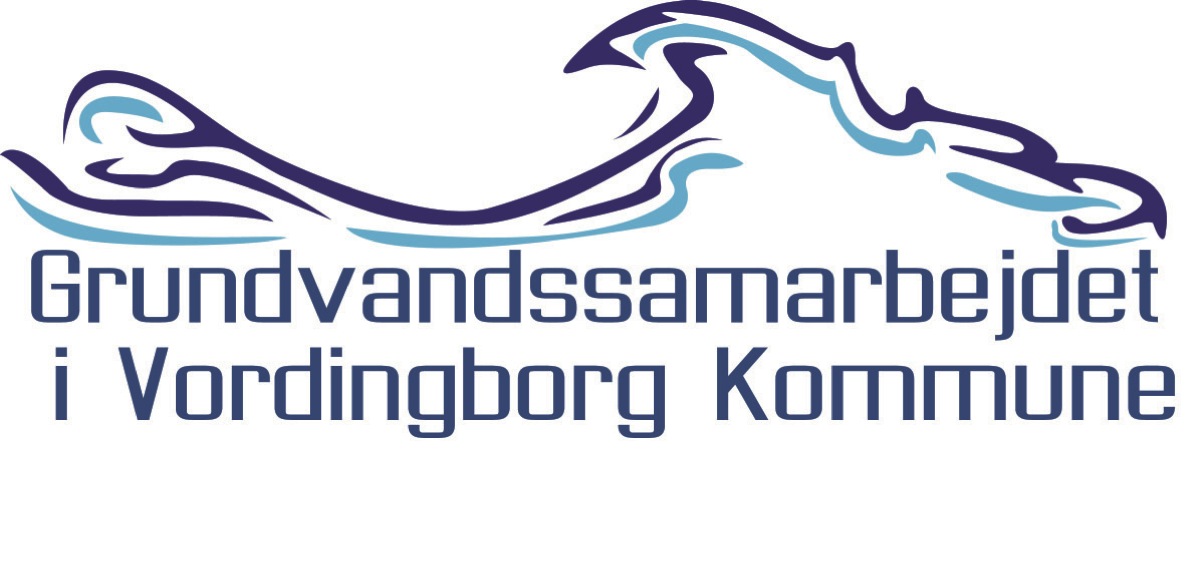 Grundvandssamarbejdets SekretariatVordingborg Forsyning A/SBrovejen 104760 VordingborgAnsøgning om sløjfning af Brønd eller boringUndertegnede ansøger herved om at Grundvandssamarbejdet sløjfer min brønd/boring på min ejendom.Bemærk:	For at du kan få sløjfet din brønd eller boring af Grundvandssamarbejdet, er det en betingelse at dit vandværk er medlem af Grundvandssamarbejdet.Grundvandssamarbejdet vil efter modtagelse af din ansøgning foretage en besigtigelse og en registrering af din brønd/boring.Vejnavn:                       Fanefjordgade                          Husnr.:            36     Husnr.:            36     Postadresse                       4792 Askeby                          Postadresse                       4792 Askeby                          Matr. nr. og ejerlav:                        16 Askeby by, Fanefjord                         Matr. nr. og ejerlav:                        16 Askeby by, Fanefjord                         Ejendommen forsynes af: (vandværk)                        Damme Vandværk                         Ejendommen forsynes af: (vandværk)                        Damme Vandværk                         Kortfattet beskrivelse af din brønd/boring, vedlæg gerne billeder og evt. en skitse: Brønd beliggende ved gangstiEjers navn:           Hans Henrik Nielsen/Stella C Vincentsen        Dato:        24112016Adresse:            Fanefjordgade 36, 4792 Askeby       UnderskriftE-mail         henrik.askeby@gmail.comTelefon:     20741084             